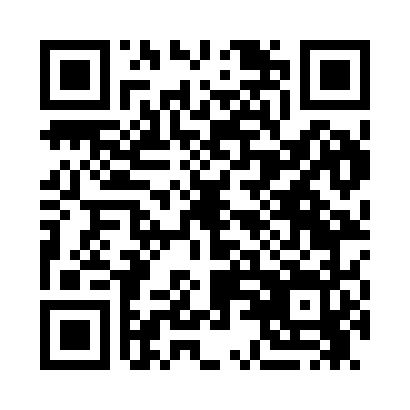 Prayer times for Manchester, New Hampshire, USAMon 1 Jul 2024 - Wed 31 Jul 2024High Latitude Method: Angle Based RulePrayer Calculation Method: Islamic Society of North AmericaAsar Calculation Method: ShafiPrayer times provided by https://www.salahtimes.comDateDayFajrSunriseDhuhrAsrMaghribIsha1Mon3:245:1112:504:558:2910:152Tue3:255:1112:504:558:2810:153Wed3:265:1212:504:558:2810:144Thu3:275:1312:504:558:2810:145Fri3:285:1312:514:558:2810:136Sat3:295:1412:514:558:2710:127Sun3:305:1512:514:558:2710:128Mon3:315:1512:514:558:2610:119Tue3:325:1612:514:558:2610:1010Wed3:335:1712:514:558:2610:0911Thu3:345:1812:514:558:2510:0812Fri3:355:1812:524:558:2410:0713Sat3:375:1912:524:558:2410:0614Sun3:385:2012:524:558:2310:0515Mon3:395:2112:524:558:2310:0416Tue3:405:2212:524:548:2210:0317Wed3:425:2312:524:548:2110:0218Thu3:435:2412:524:548:2010:0119Fri3:445:2412:524:548:209:5920Sat3:465:2512:524:548:199:5821Sun3:475:2612:524:548:189:5722Mon3:495:2712:524:538:179:5523Tue3:505:2812:524:538:169:5424Wed3:515:2912:524:538:159:5325Thu3:535:3012:524:538:149:5126Fri3:545:3112:524:528:139:5027Sat3:565:3212:524:528:129:4828Sun3:575:3312:524:528:119:4729Mon3:595:3412:524:518:109:4530Tue4:005:3512:524:518:099:4331Wed4:025:3612:524:508:089:42